ΠΡΑΚΤΙΚΟ ΣΥΝΕΔΡΙΑΣΗΣΤΡΙΜΕΛΟΥΣ ΕΞΕΤΑΣΤΙΚΗΣ ΕΠΙΤΡΟΠΗΣ ΓΙΑ ΤΗΝ ΑΞΙΟΛΟΓΗΣΗ ΜΕΤΑΠΤΥΧΙΑΚΗΣ ΔΙΠΛΩΜΑΤΙΚΗΣ ΕΡΓΑΣΙΑΣ ΣΤΟ ΠΜΣ «ΔΗΜΟΣΙΑΣ ΔΙΟΙΚΗΣΗΣ»Η συνεδρίαση πραγματοποιήθηκε στην αίθουσα διδασκαλίας του μεταπτυχιακού του κτηρίου ΣΔΟ, στις ____________, ημέρα _______ και ώρα ________. Στη συνεδρίαση είναι παρόντα τα μέλη της Τριμελούς Εξεταστικής Επιτροπής, κ.κ.:Ο μεταπτυχιακός φοιτητής παρουσίασε το θέμα της μεταπτυχιακής διπλωματικής εργασίας της και στη συνέχεια απάντησε σε ερωτήσεις, που υποβλήθηκαν από τα μέλη της Τριμελούς Εξεταστικής Επιτροπής, προκειμένου τα μέλη της Επιτροπής να διαμορφώσουν σαφή άποψη για το περιεχόμενο της μεταπτυχιακής εργασίας και για την επιστημονική συγκρότηση του μεταπτυχιακού φοιτητή. Μετά το τέλος της παρουσίασης της μεταπτυχιακής εργασίας και των ερωτήσεων, ο μεταπτυχιακός φοιτητής αποχωρεί. Ο επιβλέπων της εργασίας προτείνει στα μέλη της Τριμελούς Εξεταστικής Επιτροπής, να ψηφίσουν για να αποφασίσουν αν εγκρίνεται η μεταπτυχιακή διπλωματική εργασία, αν δηλαδή η εργασία, είναι πράγματι επιστημονικά επαρκής και το περιεχόμενό της ανταποκρίνεται στο θέμα, που παρουσιάστηκε. Μετά την έγκριση, τα μέλη της Τριμελούς Εξεταστικής Επιτροπής, απονέμουν την παρακάτω βαθμολογία:Μετά την έγκριση και την απονομή της βαθμολογίας η Τριμελής Εξεταστική Επιτροπή, προτείνει την ανακήρυξη του κ. _____________, σε διπλωματούχο του προγράμματος Μεταπτυχιακών Σπουδών στη «Δημόσια Διοίκηση» -  και να της απονεμηθεί το Μεταπτυχιακό Δίπλωμα Ειδίκευσης με βαθμό : «_____________» []Η Τριμελής Εξεταστική ΕπιτροπήΣέρρες, ..................................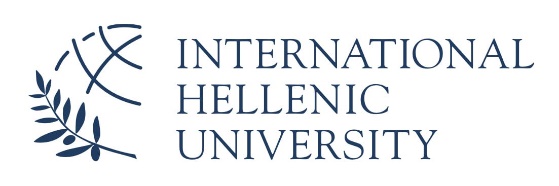 ΔΙΕΘΝΕΣ ΠΑΝΕΠΙΣΤΗΜΙΟ ΕΛΛΑΔΟΣ
ΠΑΡΑΡΤΗΜΑ ΣΕΡΡΩΝΤΜΗΜΑ ΟΡΓΑΝΩΣΗΣ ΚΑΙ ΔΙΟΙΚΗΣΗΣ ΕΠΙΧΕΙΡΗΣΕΩΝΠΡΟΓΡΑΜΜΑ ΜΕΤΑΠΤΥΧΙΑΚΩΝ ΣΠΟΥΔΩΝ ΔΗΜΟΣΙΑ ΔΙΟΙΚΗΣΗ - ΔΙΟΙΚΗΣΗ & ΟΡΓΑΝΩΣΗ ΕΚΚΛΗΣΙΑΣΤΙΚΩΝ ΜΟΝΑΔΩΝ ΔΙΕΘΝΕΣ ΠΑΝΕΠΙΣΤΗΜΙΟ ΕΛΛΑΔΟΣ
ΠΑΡΑΡΤΗΜΑ ΣΕΡΡΩΝΤΜΗΜΑ ΟΡΓΑΝΩΣΗΣ ΚΑΙ ΔΙΟΙΚΗΣΗΣ ΕΠΙΧΕΙΡΗΣΕΩΝΠΡΟΓΡΑΜΜΑ ΜΕΤΑΠΤΥΧΙΑΚΩΝ ΣΠΟΥΔΩΝ ΔΗΜΟΣΙΑ ΔΙΟΙΚΗΣΗ - ΔΙΟΙΚΗΣΗ & ΟΡΓΑΝΩΣΗ ΕΚΚΛΗΣΙΑΣΤΙΚΩΝ ΜΟΝΑΔΩΝ Τέρμα Μαγνησίας, 62124 ΣέρρεςΤέρμα Μαγνησίας, 62124 ΣέρρεςΤηλέφωνο : 23210 49135, Fax : 23210 49165ΟΝΟΜΑΤΕΠΩΝΥΜΟ ΦΟΙΤΗΤΗ :ΑΡΙΘΜΟΣ ΜΗΤΡΩΟΥ:ΤΙΤΛΟΣ ΔΙΑΤΡΙΒΗΣ:Ονοματεπώνυμο μέλους Τριμελούς Εξεταστικής Επιτροπής1.Επιβλέπων2.2ος αξιολογητής3.3ος αξιολογητήςΟνοματεπώνυμο μέλους Τριμελούς Εξεταστικής ΕπιτροπήςΒαθμός1.________2.________3.________ΟΝΟΜΑΤΕΠΩΝΥΜΟ 
ΕΠΙΒΛΕΠΟΝΤΑ ΚΑΘΗΓΗΤΗΟΝΟΜΑΤΕΠΩΝΥΜΟ 
2ΟΥ ΑΞΙΟΛΟΓΗΤΗ ΟΝΟΜΑΤΕΠΩΝΥΜΟ 
3ΟΥ ΑΞΙΟΛΟΓΗΤΗ.........................................................................................................ΥΠΟΓΡΑΦΗΥΠΟΓΡΑΦΗΥΠΟΓΡΑΦΗ